UZAICINĀJUMS IESNIEGT PIEDĀVĀJUMU CENU APTAUJAILimbažu Galvenā bibliotēka uzaicina Jūs iesniegt savu cenu piedāvājumu cenu aptaujā “Limbažu Galvenās bibliotēkas terases vienkāršota atjaunošana”.Darbu izpildes vietas adrese – Limbažu Galvenā bibliotēka, Parka iela 23, Limbaži, Limbažu novadsLīguma izpildes termiņš – 3 (trīs) mēneši  no līguma noslēgšanas dienasLīguma apmaksa – līguma apmaksa tiek veikta 15 (piecpadsmit) dienu laikā pēc pieņemšanas - nodošanas akta parakstīšanas un Izpildītāja rēķina saņemšanas dienas.Pretendenta iepriekšējo 5 (piecu) gadu laikā, līdz piedāvājuma iesniegšanas dienai, ir vismaz 1 (viena) pieredze būvdarbu veikšanā, kur veikto  būvdarbu vērtība bijusi ne mazāka kā 7 000 EUR bez PVN.Pretendentam, kuram piešķirtas tiesības slēgt cenu aptaujas līgumu, jāparaksta iestādes sagatavotais iepirkuma līgums ne vēlāk kā 10 (desmit) dienu laikā no pasūtītāja uzaicinājuma parakstīt cenu aptaujas līgumu nosūtīšanas dienas un jāiesniedz pasūtītājam parakstīts cenu aptaujas līgums. Ja norādītajā termiņā cenu aptaujas uzvarētājs neiesniedz iepriekšminēto dokumentu, tas tiek uzskatīts par atteikumu slēgt cenu aptaujas līgumu.Kontaktpersona: Dzintra Dzene, Limbažu Galvenās bibliotēkas direktore, tālrunis: 64070746, e-pasts: dzintra.dzene@limbazunovads.lv Piedāvājuma izvēles kritērijs ir piedāvājums ar viszemāko cenu.Piedāvājumā iesniedzamie dokumenti:Piedāvājuma veidlapa.Tehniskais piedāvājums.Tāme atbilstoši specifikācijā pievienotajiem darbu apjomiem, kas sastādīta atbilstoši Ministru kabineta 03.05.2017. noteikumu Nr.239 “Noteikumi par Latvijas būvnormatīvu LBN 501-17 „Būvizmaksu noteikšanas kārtība”. Finanšu piedāvājumā iekļautās tāmes sastāda saskaņā ar minēto Ministru kabineta noteikumu prasībām.Objekta apsekošanas aktsPiedāvājumus cenu aptaujai var iesniegt līdz 2023. gada 31. martam pulksten 12:00.Piedāvājumi var tikt iesniegti:iesniedzot personīgi Limbažu Galvenā bibliotēkā, Parka ielā 23, Limbažos, Limbažu novadā;nosūtot pa pastu vai nogādājot ar kurjeru, adresējot Limbažu Galvenā bibliotēkā, Parka ielā 23, Limbažos, Limbažu novadā, LV-4001;nosūtot ieskanētu pa e-pastu (limbazu.biblioteka@limbazunovads.lv) un pēc tam oriģinālu nosūtot pa pastu; nosūtot elektroniski parakstītu uz e-pastu (limbazu.biblioteka@limbazunovads.lv);nosūtot 3. vai 4. punktā minētajā kārtībā, bet ar elektroniski šifrētu finanšu piedāvājumu un nodrošināt piedāvājuma atvēršanas paroles nosūtīšanu 1 (vienas) stundas laikā pēc iesniegšanas termiņa beigām. Piedāvājumi, kuri tiks iesniegti pēc noteiktā datuma un laika, netiks vērtēti. 	Pielikumā: 	1. Tehniskā specifikācija uz 2 (divām) lapām.2. Piedāvājuma veidlapa uz 2 (divām) lapām.3. Objekta apsekošanas akts uz 1 (vienas) lapas.4. Rasējums - Koku integrēšana terasē uz 1 (vienas) lapas.5. Rasējums – Terase uz 1 (vienas) lapas.Pielikums Nr. 1TEHNISKĀ SPECIFIKĀCIJA“Limbažu Galvenās bibliotēkas terases vienkāršota pārbūve”Visi tehniskajā specifikācijā minētie materiāli vai izstrādājumi ir uzrādīti ar mērķi sagatavot pietiekami precīzu un skaidru līguma priekšmeta aprakstu, kas ir jālieto kopā ar vārdiem “vai ekvivalents”, pat ja tas kādā no vietām nav šādi norādīts.Izvēloties ekvivalentu materiālu vai izstrādājumu, tas ir skaidri jānorāda tāmes attiecīgajā rindā un jāpievieno piedāvājumam (salīdzinošā veidā) dokumenti, kuri apliecina piedāvāto materiālu vai iekārtu ekvivalentās tehniskās īpašības (tehniskie parametri, materiālu pases u.c. dokumenti), kā arī projekta autora saskaņojums ekvivalentā materiāla izmantošanai.Tehniskajā specifikācijā norādīto darbu izpilde, detaļas, būves elementa vai izstrādājumu uzstādīšana ietver pilnu darba ciklu līdz attiecīgās detaļas, būves elementa vai izstrādājuma gatavībai pilnīgai ekspluatācijai, ietverot visus materiālus, kas tehnoloģiski nepieciešami attiecīgā būves elementa drošai ekspluatācijai atbilstoši būvnormatīvu un ekspluatācijas noteikumu prasībām un ietverot visus nepieciešamos būvdarbus konkrēta darba izpildei.Pretendentam, ņemot vērā profesionālo pieredzi, ir jāievērtē visi darbi, kas vajadzīgi būvniecībai un objekta pilnīgai nodošanai.Darbi veicami saskaņā ar Latvijas būvnormatīvu un citu normatīvo aktu prasībām.Piegādātajām iekārtām un veiktajiem darbiem jānodrošina garantija 24 (divdesmit četri) mēneši no pieņemšanas-nodošanas akta parakstīšanas dienas.Izmaksās jāiekļauj materiāli, transports un visi attiecināmie izdevumi “Limbažu Galvenās bibliotēkas terases vienkāršota atjaunošana” realizēšanai.      8.  Darbu apjomi:     Būvdarbu apjomi esošās terases seguma demontāžai un jauna seguma no termokoka izbūvei9. Būvdarbu apjomi jāprecizē pēc demontāžas darbu veikšanas10. Būvuzņēmējam ir jāizvērtē visi materiāli pilnvērtīgai darbu pabeigšanai, tajā skaitā neuzskaitītie materiāli un palīgmateriāli, kā arī  būvdarbu ilgumam atbilstošās būvniecības darbu veikšanas izmaksas.11. Vienības cenā ir jāiekļauj arī utilizēšana demontējamiem elementiem.12. Piegādātajām iekārtām un veiktajiem darbiem tiks nodrošināta garantija 24 (divdesmit četri) mēneši no pieņemšanas-nodošanas akta parakstīšanas dienas.Pielikums Nr.2PIEDĀVĀJUMA VEIDLAPA___.____.2023. Nr.______	Pamatojoties uz saņemto uzaicinājumu iesniedzam piedāvājumu cenu aptaujai “Limbažu Galvenās bibliotēkas terases vienkāršota atjaunošana”.INFORMĀCIJA PAR PRETENDENTUPretendentam ir pieejami darba izpildei atbilstoši speciālisti un darbinieki, lai kvalitatīvi un noteiktajā termiņā pilnībā izpildītu paredzamo līgumu, tajā skaitā sertificēts atbildīgais būvdarbu vadītājs, kurš ir tiesīgs vadīt ēku būvdarbus.Būvdarbu vadītājs ____________________________     Sertifikāta Nr. _________________PRETENDENTA PIEREDZES APLIECINĀJUMSFINANŠU PIEDĀVĀJUMSPielikumā: Lokālā tāme Nr.1 uz ___ lapām.Apliecinām, ka izmaksās ievērtēti visi darbu veikšanai nepieciešamie materiāli, algas un mehānismi, visi ar darbu organizāciju saistītie izdevumi, kā arī darbi, kas nav minēti, bet bez kuriem nebūtu iespējama darbu tehnoloģiski pareiza un spēkā esošiem normatīvajiem aktiem atbilstoša veikšana pilnā apmērā.Pretendenta pilnvarotās personas paraksts _________________________________________Pretendenta pilnvarotās personas vārds, uzvārds, amatsPielikums Nr 3OBJEKTA APSEKOŠANAS AKTS	Apsekošanas datiPretendents:Pretendenta ___________________________________ pārstāvis ________________________		                    /uzņēmuma nosaukums/				                         /vārds, uzvārds/veicis objektu apsekošanu saskaņā ar cenu aptaujas “Limbažu Galvenās bibliotēkas terases vienkāršota atjaunošana”, cenu aptaujā noteiktajām prasībām.Objekta apsekošanas dalībnieku parakstiPielikums Nr. 4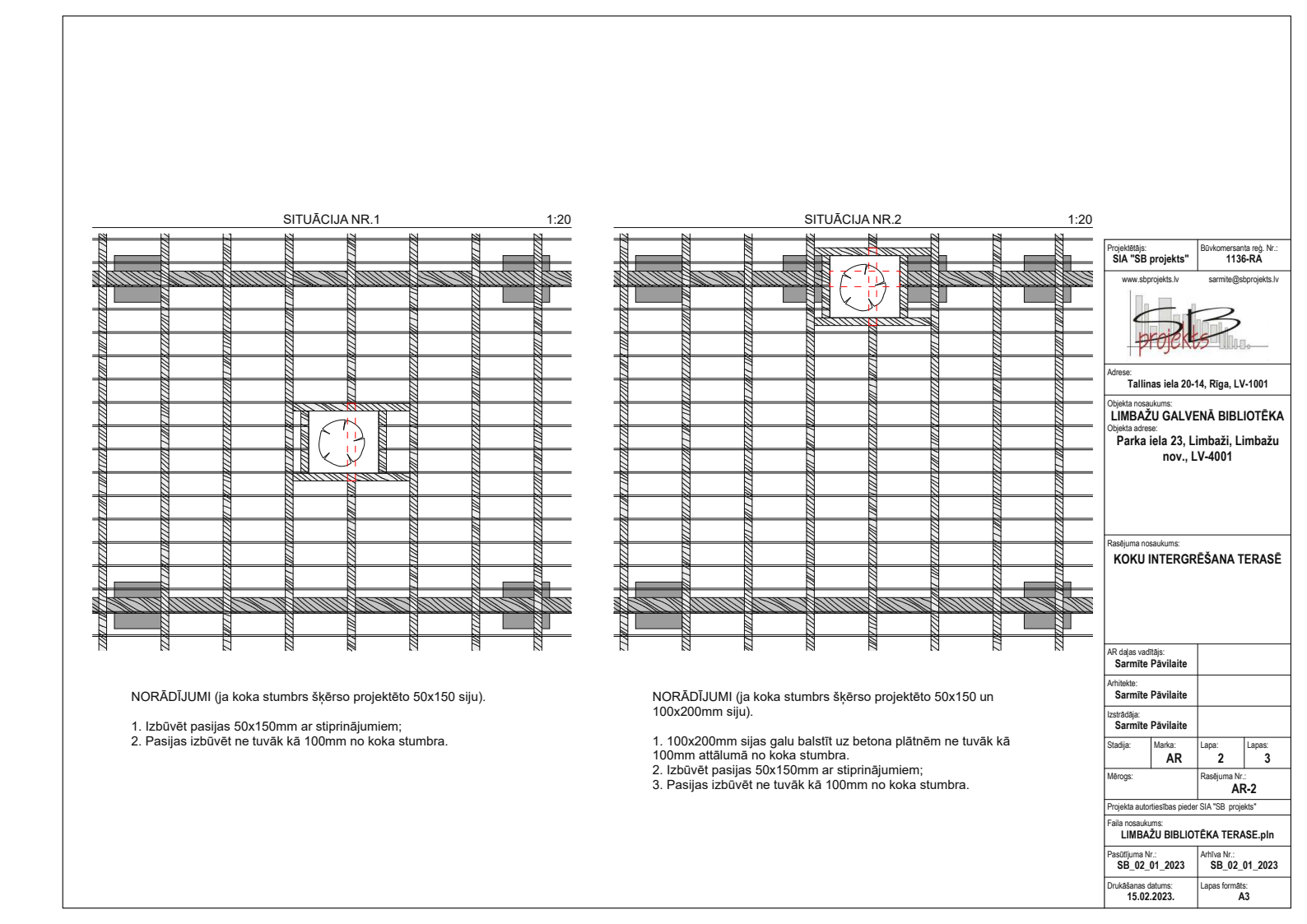 Pielikums Nr. 5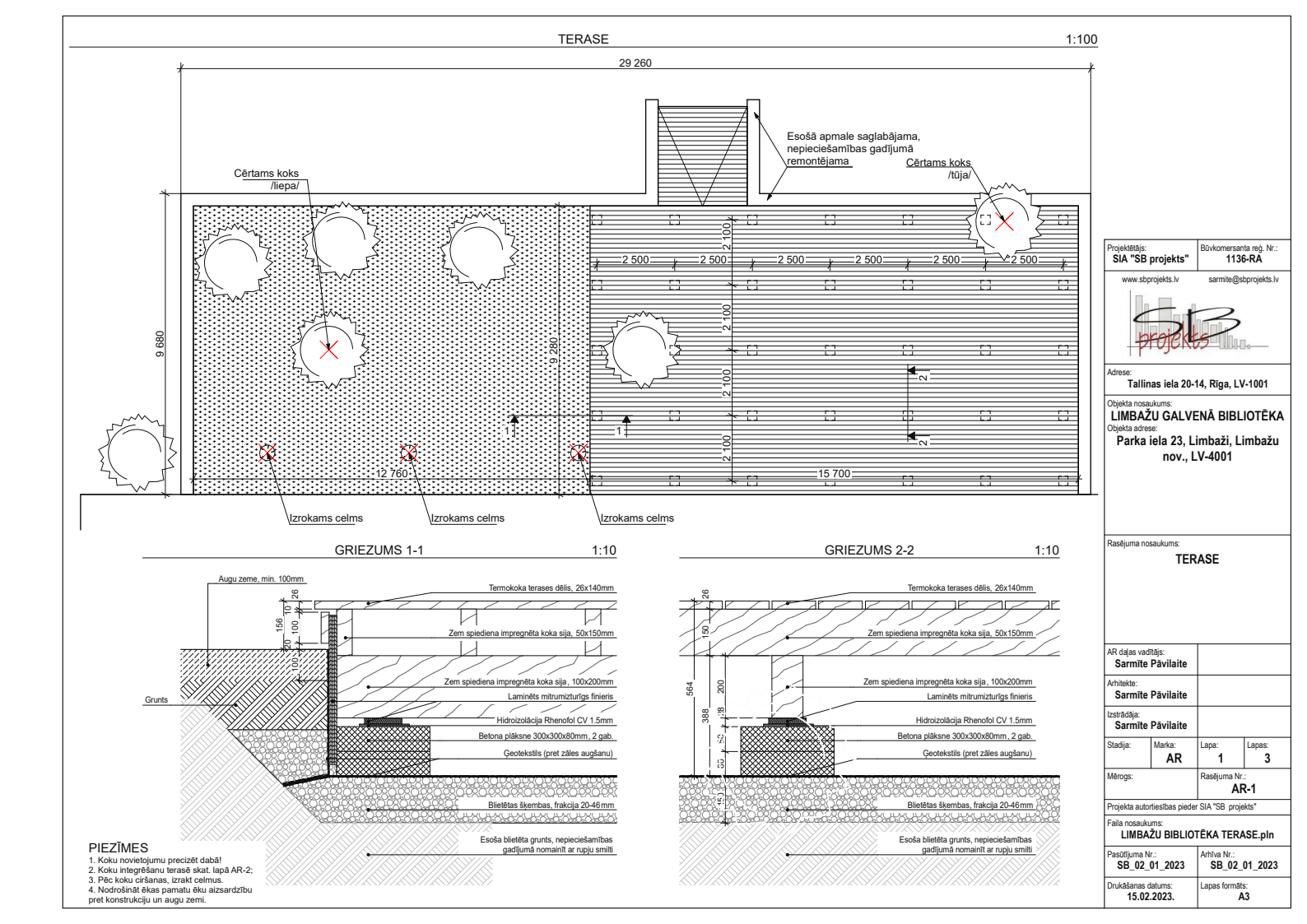 Nr.p.k.Materiāls un veicamais darbsMērvienībasApjoms1.Esošo koka terases dēļu grīdas seguma un koka lāgu demontāžam22692. Zemes apauguma un liekās grunts norakšana, hvid.410mmm21653.Atsevišķi stāvošu koku ciršana un celmu laušanagab.2 4.Celmu raušanagab.3 5.Esošās grunts izlīdzināšana un nepieciešamības gadījumā daļēja nomaiņam21656.Blietētu šķembu frakcijas 20-46 iebūve b=150mmm21657.Ģeotekstila iestrādem21808.Betona plāksnes P5-8 298x298x80mm, montāžagab.80 9.Laminēts, mitrumizturīgs finieris b=12mmloksnes5 10. Hidroizolācijas Rhenofol CV 1,5mm iestrādem215 11.Zem spiediena impregnētu koka siju 100x200 mm iebūvem21,7312.Zem spiediena impregnētu koka siju 50x150 mm iebūvem23,0613.Termokoka terases dēļu izbūve DECK1 profils, 26x140mm, ieskaitot koku apdobju izveidim216514. Pandusa atjaunošanakomplekts115.Esošā grunts atbēršana zālienes zonām36 16.Augu zemes ieklāšanam31317.Pamatu aizsardzībakomplekts118.Ģeotekstila iestrāde zālienes zonām2120Pretendenta nosaukumsvai vārds, uzvārdsVienotais reģistrācijas Nr. vai personas kodsBūvkomersanta reģistrācijas numurs vai būvspeciālista sertifikāta Nr.Pretendenta adrese, tālruņa Nr., e-pastsPretendenta bankas rekvizītiPretendenta pārstāvja vai pilnvarotās personas, kas parakstīs iepirkuma līgumu, amats, vārds uzvārds, tālruņa Nr., pilnvarojuma pamatsPretendents nodrošina līguma parakstīšanu ar elektronisko parakstuPretendenta par iepirkuma līguma izpildi atbildīgās personas amats, vārds uzvārds, tālruņa Nr., e-pastsKvalifikācijas prasībaObjekta nosaukums, līguma Nr., būvdarbu pasūtītājs un izpildītājsVeikto darbu izmaksas, kas pierāda atbilstību attiecīgajai kvalifikācijas prasībaiPasūtītājs, kontaktpersona, tālrunis, e-pastsObjekta pabeigšanas gads, mēnesisBūvdarbu līgums, kurā būvdarbi veikti vismaz 7000 euro bez PVN apmērāIepirkuma priekšmeta nosaukumsKopējā cena, EUR bez PVNPVNKopējā cena, EUR ar PVNLimbažu Galvenās bibliotēkas terases vienkāršota atjaunošanaApsekošanas datums__.__.2023.Uzņēmuma nosaukumsReģistrācijas Nr.AdresePārstāvja amats, vārds, uzvārdsKontaktinformācija (tālrunis, fakss, e-pasts)Pasūtītāja pārstāvis (amats, vārds, uzvārds)Pasūtītāja pārstāvja parakstsLimbažu Galvenās bibliotēkas direktore Dzintra Dzene, telefona nr. 64070746, e-pasts: dzintra.dzene@limbazunovads.lv Pretendenta pārstāvis (amats, vārds, uzvārds)Pretendenta pārstāvja paraksts